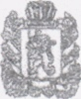                                     РОССИЙСКАЯ ФЕДЕРАЦИЯ                                                         КРАСНОЯРСКИЙ КРАЙ                         САЯНСКИЙ РАЙОНСРЕДНЕАГИНСКИЙ СЕЛЬСКИЙ СОВЕТ ДЕПУТАТОВРЕШЕНИЕ 26.06.2018 г                             с. Средняя Агинка                               № 76                      О внесении изменений и дополнений в Устав  муниципального образования  Среднеагинский сельсоветВ целях  приведения Устава муниципального образования Среднеагинский сельсовет, принятого на сходе граждан 05.08.2002 года (  с изменениями и дополнениями, принятыми  решением Совета депутатов Среднеагинского сельсовета от   10.11.2002г № 1102-р, от 25.01.2005г № 1, от 24.02.2005г № 293-р, от 16.06.2005г № 1, от 14.03.2006г № 1, от 16.11.2007г № 8, от 25.05.2008г. № 7, от 26.02.2009г № 1, от 17.11.2010г № 12, от 22.08.2011г № 29, от 22.11.2012г № 48, от 08.04.2014 № 88, от 22.05.2015 № 113, 29.03.2016 № 13, от 10.10.2016 № 26, от 22.11.2017 № 52 ) в соответствии с Федеральным законом от 06.10.2003 № 131-ФЗ «Об общих принципах организации местного самоуправления в Российской Федерации», Законом Красноярского края от 15.10.2015 № 9-3724 «О закреплении вопросов местного значения за сельскими поселениями Красноярского края», Законом Красноярского края от 07.07.2016 № 10-4831 «О государственной поддержке развития местного самоуправления Красноярского края»,  руководствуясь статьями 24, 28  Устава муниципального образования  Среднеагинский сельсовет, Среднеагинский Сельский Совет депутатов РЕШИЛ:Внести в Устав муниципального образования  Среднеагинский сельсовет принятого на сходе граждан 05.08.2002 года,  ( с доп. от 22.11.2017 № 52) следующие изменения и дополнения: в ст.2 Устава после слов «на местных референдумах» дополнить словами «и сходах граждан»;     часть 7 ст.5 Устава изложить в новой редакции: «Муниципальные нормативные правовые акты, затрагивающие права, свободы и обязанности человека и гражданина, устанавливающие правовой статус организаций, учредителем которых выступает муниципальное образование, а также соглашения, заключаемые между органами местного самоуправления, вступают в силу после их официального опубликования (обнародования);      п.9 части 1 ст.8 Устава изложить в новой редакции: «Утверждение правил благоустройства территории поселения, осуществление контроля за их соблюдением, организация благоустройства территории поселения в соответствии с указанными правилами»;п.20 части 1 ст.8  Устава – исключить;п.12 ст.8.1 Устава – утратил силу;ст.8.1 Устава дополнить п.15 следующего содержания: « 15) Оказание содействия развитию физической культуры и спорта инвалидов, лиц с ограниченными возможностями здоровья, адаптивной физической культуры и адаптивного спорта»;ст.12 Устава изложить в новой редакции: « Статья 12. Органы местного самоуправления, наделяемые правами юридического лица            1. Администрация сельсовета, Совет депутатов наделяются правами юридического лица и являются муниципальными казенными учреждениями.2. Основаниями для государственной регистрации органов местного самоуправления в качестве юридических лиц являются устав муниципального образования и решение о создании соответствующего органа местного самоуправления с правами юридического лица.3. Основаниями для государственной регистрации органов местной администрации в качестве юридических лиц являются решение представительного органа муниципального образования об учреждении соответствующего органа в форме муниципального казенного учреждения и утверждение положения о нем этим представительным органом муниципального образования по представлению главы местной администрации»; п.1 ст.13 Устава изложить в новой редакции: « Местное самоуправление осуществляется на всей территории поселения в пределах границ, установленных Законом Красноярского края от 18.02.2005 № 13-3007» Об установлении границ и наделении соответствующим статусом муниципального образования Саянский район и находящихся в его границах муниципальных образований»; в ст.15 Устава дополнить п. 1.1. следующего содержания: « 1.1. Глава сельсовета исполняет свои полномочия на постоянной основе»;п.6 ст.15 Устава изложить в новой редакции: «Главой сельсовета может быть избран гражданин Российской Федерации, достигший на день голосования  21 года, обладающий избирательным правом в соответствии с федеральными гарантиями избирательных прав граждан. Иностранный гражданин может быть избран главой сельсовета в случае, если такая возможность предусмотрена международным договором Российской Федерации с соответствующим иностранным государством»;п.9 ст.15 Устава изложить в новой редакции: « На главу сельсовета распространяются гарантии, предусмотренные законодательством»;часть 10 ст.15 Устава изложить в новой редакции: « Глава муниципального образования должен соблюдать ограничения, запреты, исполнять обязанности, которые установлены Федеральным законом от 25 декабря 2008 года № 273-ФЗ «О противодействии коррупции», Федеральным законом от 3 декабря 2012 года № 230-ФЗ «О контроле за соответствием расходов лиц, замещающих государственные должности, и иных лиц их доходам», Федеральным законом от 7 мая 2013 года № 79-ФЗ «О запрете отдельным категориям лиц открывать и иметь счета(вклады), хранить наличные денежные средства, ценности в иностранных банках, расположенных за пределами территории Российской Федерации, владеть и (или) пользоваться иностранными финансовыми инструментами»;в п.11 ст.18 слова «переподготовку и повышение квалификации» заменить словами «профессиональное образование и дополнительное профессиональное образование»;п.1 ст.19 Устава добавить изложить в новой редакции: «В случае досрочного прекращения полномочий главы муниципального образования либо применения к нему по решению суда мер процессуального принуждения в виде заключения под стражу или временного отстранения от должности его полномочия временно исполняет заместитель Главы сельсовета, а в случае, если указанное лицо не назначено или не может исполнять полномочия Главы поселения, то эти обязанности исполняет – иное должностное  лицо местного самоуправления по решению Совета депутатов»;п.3 ст.19 Устава – исключить;в п.3 ст.22 Устава слова «с правом решающего голоса» -исключить;в п.5 ст.22 Устава слова «18-летнего возраста» заменить словами «на день голосования возраста 18 лет»; пп.3.4 п.1 ст.24 Устава изложить в новой редакции : «3) принятие планов и программ поселения, утверждение отчетов об их исполнении; 4) установление, изменение и отмена местных налогов и сборов в соответствии с законодательством Российской Федерации о налогах и сборах»;1.19. в п.6 ст.29 Устава слова «гражданина, вступают» заменить словами «гражданина, устанавливающие правовой статус организаций, учредителем которых выступает муниципальное образование, а также соглашение, заключаемые между органами местного самоуправление, вступают»; 1.20. п.1 ст.30 Устава изложить в новой редакции: « Полномочия депутата Совета начинаются со дня его избрания и прекращаются со дня начала работы Совета депутатов поселения нового созыва»;1.21. п.7, п.8 ст.30 Устава изложить в новой редакции:«7.На депутата Совета распространяются гарантии, предусмотренные законодательством.8. Депутат должен соблюдать ограничения, запреты, исполнять обязанности, которые установлены Федеральным законом от 25 декабря 2008 года № 273-ФЗ «О противодействии коррупции» и другими федеральными законами»;            1.22. ст.31 Устава изложить в новой редакции: «Статья 31. Досрочное прекращение полномочий депутата1. Полномочия депутата Совета прекращаются досрочно в случае:1) смерти;2) отставки по собственному желанию;3) признания судом недееспособным или ограниченно дееспособным;4) признания судом безвестно отсутствующим или объявления умершим;5) вступления в отношении его в законную силу обвинительного приговора суда;6) выезда за пределы Российской Федерации на постоянное место жительства;7) прекращения гражданства Российской Федерации, прекращения гражданства иностранного государства - участника международного договора Российской Федерации, в соответствии с которым иностранный гражданин имеет право быть избранным в органы местного самоуправления, приобретения им гражданства иностранного государства либо получения им вида на жительство или иного документа, подтверждающего право на постоянное проживание гражданина Российской Федерации на территории иностранного государства, не являющегося участником международного договора Российской Федерации, в соответствии с которым гражданин Российской Федерации, имеющий гражданство иностранного государства, имеет право быть избранным в органы местного самоуправления;8) отзыва избирателями;9) досрочного прекращения полномочий Совета депутатов;10) призыва на военную службу или направления на заменяющую ее альтернативную гражданскую службу;11) в иных случаях, предусмотренных  Федеральным законом от 06.10.2003 № 131-ФЗ «Об общих принципах организации местного самоуправления в Российской Федерации» и иными федеральными законами.1.1. Полномочия депутата прекращаются досрочно в случае несоблюдения ограничений, установленных Федеральным законом от 06.10.2003 № 131-ФЗ «Об общих принципах организации местного самоуправления в Российской Федерации».1.2. Полномочия депутата прекращаются досрочно в случае несоблюдения ограничений, запретов, неисполнения обязанностей, установленных Федеральным законом от 25 декабря 2008 года № 273-ФЗ «О противодействии коррупции», Федеральным законом от 3 декабря 2012 года № 230-ФЗ «О контроле за соответствием расходов лиц, замещающих государственные должности, и иных лиц их доходам».2. Полномочия депутата в случаях, указанных в подпунктах 3, 4, 5 пункта 1 настоящей статьи, прекращаются досрочно с момента вступления в силу соответствующего акта либо со времени, указанного в нем.3. Прекращение полномочия депутата в случаях, указанных в подпунктах 6, 7, 10 пункта 1 настоящей статьи фиксируется решением Совета депутатов.4. При досрочном прекращении полномочий депутата в результате отзыва его полномочия прекращаются с момента официального опубликования результатов голосования по отзыву, если иное не установлено законодательством.5. Полномочия депутата в случае, предусмотренном в подпункте 9 пункта 1 настоящей статьи, прекращаются одновременно с досрочным прекращением полномочий Совета.Заявление депутата о сложении полномочий не может быть отозвано после принятия решения Советом депутатов.6. Досрочно утративший свои полномочия депутат может вновь обрести их лишь в случае нового избрания. Лица, являвшиеся депутатами сельского Совета, распущенного на основании части 2.1 статьи 73 Федерального закона от 6 октября 2003 года № 131-ФЗ «Об общих принципах организации местного самоуправления в Российской Федерации» (за исключением лиц, в отношении которых судом установлен факт отсутствия вины за непроведение Советом правомочного заседания в течение трех месяцев подряд), не могут быть выдвинуты кандидатами на выборах, назначенных в связи с указанными обстоятельствами.7. Решение Совета депутатов о досрочном прекращении полномочий депутата принимается не позднее чем через 30 дней со дня появления основания для досрочного прекращения полномочий, а если это основание появилось в период между сессиями Совета депутатов, - не позднее чем через три месяца со дня появления такого основания.В случае обращения высшего должностного лица субъекта Российской Федерации (руководителя высшего исполнительного органа государственной власти субъекта Российской Федерации) с заявлением о досрочном прекращении полномочий депутата представительного органа муниципального образования днем появления основания для досрочного прекращения полномочий является день поступления в представительный орган муниципального образования данного заявления»;             1.23. ст.36 Устава изложить в новой редакции: «1. Администрация сельсовета  организует и осуществляет муниципальный контроль за соблюдением требований, установленных муниципальными правовыми актами, принятыми по вопросам местного значения, а в случаях, если соответствующие виды контроля отнесены федеральными законами к полномочиям органов местного самоуправления, также муниципальный контроль за соблюдением требований, установленных федеральными законами, законами Красноярского края.2. К полномочиям Администрации сельсовета  по осуществлению функции муниципального контроля относятся:1) организация и осуществление муниципального контроля на соответствующей территории, в том числе проведение плановых, а в случаях предусмотренных Законом, также внеплановых проверок соблюдения юридическими лицами, индивидуальными предпринимателями требований, установленных муниципальными правовыми актами, а также требований, установленных федеральными законами, законами Красноярского края, в случаях, если соответствующие виды контроля относятся к вопросам местного значения;2) организация и осуществление регионального государственного контроля (надзора), полномочиями, по осуществлению которого наделены органы местного самоуправления;3) разработка административных регламентов осуществления муниципального контроля в соответствующих сферах деятельности, разработка в соответствии с типовыми административными регламентами, утверждаемыми уполномоченными органами исполнительной власти Красноярского края, административных регламентов осуществления регионального государственного контроля (надзора), полномочиями по осуществлению которого наделены органы местного самоуправления. Разработка и принятие указанных административных регламентов осуществляются в порядке, установленном нормативными правовыми актами Красноярского края;4) осуществление иных предусмотренных федеральными законами, законами и иными нормативными правовыми актами Красноярского края полномочий. 3. Главным муниципальным инспектором является глава сельсовета, к полномочиям которого относится:1) дача муниципальным инспекторам обязательных для исполнения указаний;2) привлечение научно-исследовательских, проектно-изыскательских и других организаций для проведения соответствующих анализов, проб, осмотров и подготовки заключений, связанных с предметом проводимой проверки;3) издание распоряжений о проведении мероприятий по муниципальному контролю.4. Муниципальные служащие при проведении мероприятий по муниципальному контролю являются муниципальными инспекторами, к полномочиям которых относится:1) осуществление проверок требований, установленных муниципальными правовыми актами, а также требований, установленных федеральными законами, законами Красноярского края, в случаях, если соответствующие виды контроля относятся к вопросам местного значения;2) по результатам проверок составление актов (по типовой форме, установленной уполномоченным Правительством Российской Федерации федеральным органом исполнительной власти) и предоставление их для ознакомления гражданам, в том числе индивидуальным предпринимателям (далее - граждане), а также юридическим лицам;3) выдача предписаний юридическому лицу, индивидуальному предпринимателю об устранении выявленных нарушений с указанием сроков их устранения и (или) о проведении мероприятий по предотвращению причинения вреда жизни, здоровью людей, вреда животным, растениям, окружающей среде, объектам культурного наследия (памятникам истории и культуры) народов Российской Федерации, безопасности государства, имуществу физических и юридических лиц, государственному или муниципальному имуществу, предупреждению возникновения чрезвычайных ситуаций природного и техногенного характера, а также других мероприятий, предусмотренных федеральными законами;4) принятие мер по контролю за устранением выявленных нарушений, их предупреждению, предотвращению возможного причинения вреда жизни, здоровью граждан, вреда животным, растениям, окружающей среде, объектам культурного наследия (памятникам истории и культуры) народов Российской Федерации, обеспечению безопасности государства, предупреждению возникновения чрезвычайных ситуаций природного и техногенного характера, а также меры по привлечению лиц, допустивших выявленные нарушения, к ответственности.5. Финансирование деятельности по муниципальному контролю осуществляется из местного бюджета в порядке, определенном бюджетным законодательством.6. Муниципальный контроль может осуществляться во взаимодействии с природоохранными, правоохранительными и другими заинтересованными территориальными органами исполнительной власти Российской Федерации и Красноярского края, в соответствии с их компетенцией, определенной утвержденными положениями о них»;1.24. ст.36 Устава изложить в новой редакции: «1. Для организации подготовки и проведения муниципальных выборов, местного референдума, голосования по отзыву депутата, члена выборного органа местного самоуправления, выборного должностного лица местного самоуправления, голосования по вопросам изменения границ поселения, преобразования поселения формируется Избирательная комиссия поселения.2. Избирательная комиссия не является юридическим лицом.3. Избирательная комиссия поселения действует на непостоянной основе.4. Избирательная комиссия поселения формируется в количестве шести членов с правом решающего голоса.  5. Расходы на обеспечение деятельности избирательной комиссии поселения предусматриваются отдельной строкой в местном бюджете и осуществляются в соответствии со сметой доходов и расходов.6. Избирательная комиссия поселения осуществляет свои полномочия, определенные Федеральным законом от 12.06.2002 № 67-ФЗ «Об основных гарантиях избирательных прав и права на участие в референдуме граждан Российской Федерации», Законом Красноярского края от 02.10.2003 № 8-1411 «О выборах в органы местного самоуправления в Красноярском крае», Уставным законом Красноярского края от 10.11.2011 №13-6401 «О референдумах в Красноярском крае».Кроме того:- публикует (обнародует) в соответствующих средствах массовой информации результаты выборов; итоги голосования, местных референдумов;- рассматривает и решает вопросы материально-технического обеспечения подготовки и проведения выборов;- обеспечивает изготовление бюллетеней по выборам главы поселения,  депутатов Совета депутатов, бюллетеней для голосования на местном референдуме;- регистрирует избранного главу поселения и выдает ему удостоверение об избрании;- обеспечивает информирование избирателей о сроках и порядке осуществления избирательных действий, ходе избирательной кампании; - может создавать рабочие группы, привлекать к выполнению работ внештатных работников.7. Избирательная комиссия поселения принимает решения, председатель избирательной комиссии по кадровым и организационным вопросам деятельности избирательной комиссии - распоряжения.Решения избирательной комиссии поселения, принятые по вопросам, входящим в ее компетенцию, обязательны для органов исполнительной власти, государственных учреждений, действующих на территории поселения, органов местного самоуправления, кандидатов, зарегистрированных кандидатов, их доверенных лиц, избирательных объединений, общественных объединений, организаций, должностных лиц и избирателей.8. Заседания избирательной комиссии поселения созываются ее председателем по мере необходимости, а также по требованию не менее одной трети от установленного числа членов избирательной комиссии поселения с правом решающего голоса.Член избирательной комиссии поселения с правом решающего голоса обязан присутствовать на всех заседаниях избирательной комиссии поселения. В случае если член избирательной комиссии поселения с правом решающего голоса по уважительной причине не может принять участие в заседании избирательной комиссии поселения, он сообщает об этом председателю, либо заместителю председателя, либо секретарю избирательной комиссии.9. Срок полномочий избирательной комиссии составляет 5 лет.1.25. наименование главы 7 Устава изложить в следующей редакции: «ГЛАВА 7. ФОРМЫ НЕПОСРЕДСТВЕННОГО ОСУЩЕСТВЛЕНИЯ НАСЕЛЕНИЕ МЕСТНОГО САМОУПРАВЛЕНИЯ И УЧАСТИЯ НАСЕЛЕНИЯ В ОСУЩЕСТВЛЕНИИ МЕСТНОГО САМОУПРАВЛЕНИЯ»; 1.26. ст.37 Устава изложить в новой редакции : «1. В целях решения непосредственно населением вопросов местного значения проводится местный референдум.2. Местный референдум проводится на всей территории поселения.3. Решение о назначении местного референдума принимается Советом депутатов:1) по инициативе, выдвинутой гражданами Российской Федерации, в количестве не менее 10 человек для выдвижения инициативы проведения местного референдума, при условии сбора подписей в поддержку данной инициативы в количестве 1 % подписей от числа участников референдума, зарегистрированных на территории поселения, но не менее 25 подписей.Инициативную группу вправе образовать гражданин или группа граждан Российской Федерации, имеющие право на участие в референдуме;2) по инициативе, выдвинутой руководящим органом избирательного объединения, иных общественных объединений, уставы которых предусматривают участие в выборах и референдумах и которые зарегистрированы в установленном законом порядке, при условии сбора подписей в поддержку данной инициативы в количестве 1 % подписей от числа участников референдума, зарегистрированных на территории поселения, но не менее 25 подписей.3) по инициативе Совета депутатов и главы местной администрации, выдвинутой ими совместно, оформляется правовыми актами Совета депутатов и главы местной администрации, в поддержку такой инициативы проведения местного референдума инициативная группа не создается, подписи участников референдума не собираются.4. Период сбора подписей участников референдума в поддержку инициативы проведения местного референдума - 20 дней.5. Совет депутатов обязан назначить местный референдум в течение 30 дней со дня поступления в Совет документов, на основании которых назначается местный референдум.Если местный референдум не назначен Советом депутатов в установленный срок, референдум назначается судом на основании обращения граждан, избирательных объединений, главы поселения, органов государственной власти Красноярского края, Избирательной комиссии Красноярского края или прокурора.6. Не могут выноситься на местный референдум вопросы, отнесенные законодательством к ведению органов государственной власти, других муниципальных образований, а также:1) о досрочном прекращении или продлении срока полномочий, приостановлении осуществления полномочий органов местного самоуправления, а также о проведении досрочных выборов в органы местного самоуправления либо об отсрочке указанных выборов;2) о персональном составе органов местного самоуправления;3) об избрании депутатов и должностных лиц, об утверждении, о назначении на должность и об освобождении от должности должностных лиц, а также о даче согласия на их назначение на должность и освобождение от должности;4) о принятии или об изменении бюджета поселения, исполнении и изменении финансовых обязательств поселения;5) о принятии чрезвычайных и срочных мер по обеспечению здоровья и безопасности населения.7. Вопросы, выносимые на местный референдум, не должны ограничивать или отменять общепризнанные права и свободы человека и гражданина, конституционные гарантии их реализации, а также должны исключать возможность их множественного толкования.Формулировка вопроса, выносимого на референдум, должна быть ясной и обеспечивать возможность однозначного ответа на поставленный вопрос.8. В местном референдуме имеют право участвовать все граждане Российской Федерации, место жительства которых расположено в границах поселения, обладающие избирательным правом в соответствии с федеральными гарантиями избирательных прав граждан. Граждане Российской Федерации участвуют в местном референдуме на основе всеобщего равного и прямого волеизъявления при тайном голосовании.9. Местный референдум считается состоявшимся, если в голосовании приняло участие более 50 % участников референдума, внесенных в списки участников референдума.10. Итоги голосования и принятое на местном референдуме решение подлежат обязательному опубликованию (обнародованию).Принятое на местном референдуме решение подлежит обязательному исполнению на территории поселения и не нуждается в утверждении какими-либо органами государственной власти, их должностными лицами или органами местного самоуправления.Органы местного самоуправления обеспечивают исполнение принятого на местном референдуме решения в соответствии с разграничением полномочий между ними, установленным настоящим Уставом.11. Расходы, связанные с подготовкой и проведением местного референдума, с момента принятия решения о его назначении, производятся за счет средств бюджета поселения. Использование в целях агитации на референдуме средств бюджета поселения не допускается.12. Назначение и проведение местного референдума осуществляется в соответствии с законодательством»;1.27. п.1 ст.41 Устава изложить в новой редакции: «1. В случаях, предусмотренных Федеральным законом от 06.10.2003 № 131-ФЗ «Об общих принципах организации местного самоуправления в Российской Федерации», в целях получения согласия населения при изменении границ поселения, преобразовании поселения проводится голосование по вопросам изменения границ поселения, преобразования поселения по инициативе:1) выдвинутой гражданами Российской Федерации, в количестве не менее 10 человек для выдвижения инициативы проведения местного референдума, при условии сбора подписей в поддержку данной инициативы в количестве 1 % подписей от числа участников референдума, зарегистрированных на территории поселения, но не менее 25 подписей.2) органов местного самоуправления, органов государственной власти Красноярского края, федеральных органов государственной власти, оформляемой решениями соответствующих органов»;1.28. ст.42 Устава изложить в новой редакции : «1. С правотворческой инициативой может выступить инициативная группа граждан, обладающих избирательным правом, в порядке, установленном нормативным правовым актом Совета депутатов.Минимальная численность инициативной группы граждан устанавливается нормативным решением Совета депутатов и не может превышать 3 процента от числа жителей поселений, обладающих избирательным правом.2. Проект муниципального правового акта, внесенный в порядке реализации правотворческой инициативы граждан, подлежит обязательному рассмотрению органом местного самоуправления или должностным лицом местного самоуправления поселений, к компетенции которых относится принятие соответствующего акта, в течение трех месяцев со дня внесения.3. Для осуществления правотворческой инициативы регистрации инициативной группы не требуется.4. Мотивированное решение, принятое по результатам рассмотрения проекта муниципального правового акта, внесенного в порядке реализации правотворческой инициативы граждан, должно быть официально в письменной форме доведено до сведения внесшей его инициативной группы граждан»;1.29. ст.43   Устава изложить в новой редакции: «1. Для обсуждения проектов муниципальных правовых актов по вопросам указанным в части 2 настоящей статьи, с участием жителей поселения главой поселения, Советом депутатов поселения проводятся публичные слушания.На публичные слушания должны выноситься:1) проект устава муниципального образования, а также проект муниципального нормативного правового акта о внесении изменений и дополнений в данный устав, кроме случаев, когда в устав муниципального образования вносятся изменения в форме точного воспроизведения положений Конституции Российской Федерации, федеральных законов, конституции (устава) или законов субъекта Российской Федерации в целях приведения данного устава в соответствие с этими нормативными правовыми актами;проект местного бюджета и отчет о его исполнении;2.1) проект стратегии социально-экономического развития муниципального образования;проекты генеральных планов, проекты правил землепользования и застройки, проекты планировки территории, проекты межевания территории, проекты правил благоустройства территорий, проекты, предусматривающие внесение изменений в один из указанных утвержденных документов, проекты решений о предоставлении разрешения на условно разрешенный вид использования земельного участка или объекта капитального строительства, проекты решений о предоставлении разрешения на отклонение от предельных параметров разрешенного строительства, реконструкции объектов капитального строительства, вопросы изменения одного вида разрешенного использования земельных участков и объектов капитального строительства на другой вид такого использования при отсутствии утвержденных правил землепользования и застройки;вопросы о преобразовании поселений, за исключением случаев, если в соответствии со статьей 13 настоящего Федерального закона от 6 октября 2003 года № 131 ФЗ « Об общих принципах организации местного самоуправления в Российской Федерации» для преобразования муниципального образования требуется получение согласия населения муниципального образования, выраженного путем голосования либо на сходах граждан.На публичные слушания могут выноситься иные вопросы по инициативе главы поселения, Совета депутатов поселения, а также по инициативе населения, поддержкой 3% жителей поселения, обладающих избирательным правом.Инициатива населения должна быть подтверждена подписями в подписных листах.Публичные слушания, проводимые по инициативе населения или Совета депутатов, назначаются Советом депутатов, а по инициативе главы поселения – Главой поселения.Совет депутатов обязан назначить публичные слушанья в течение 20 дней с даты поступления в его адрес документов, подтверждающих инициативу граждан по проведению публичных слушаний.  Жители поселения должны быть извещены о проведении публичных слушаний не позднее, чем за 10 дней до даты проведения слушаний. Жители поселения оповещаются о проведении публичных слушаний путем размещения объявлений (извещений) на специальных информационных стендах в администрации сельсовета, в местах с массовым пребыванием граждан, в учреждениях, предприятиях и организациях по месту работы граждан, о результатах публичных слушаний, включая мотивированное обоснование принятых решений.Извещение о проведении публичных слушаний должно содержать информацию о дате, времени и месте проведения слушаний, о вопросе, выносимом на публичные слушания, о порядке  ознакомления с проектом правового акта, выносимого на публичные слушания, либо с иными материалами, знакомство с которыми необходимо для эффективного участия граждан в публичных слушаниях.Результаты публичных слушаний, включая мотивированное обоснование принятых решений, подлежат обязательному опубликованию.Особенности проведения публичных слушаний определяются нормативным правовым актом сельского Совета депутатов. Особенности проведения публичных слушаний по вопросу, предусмотренному пунктом 3 части 2  настоящей статьи, определяются нормативным правовым актом сельского Совета депутатов с учетом положений законодательства о градостроительной деятельности.1.30. ст. 45.1 изложить в новой  редакции:«Статья 45.1. Староста сельского населенного пункта1. Староста сельского населенного пункта (староста) – лицо, уполномоченное представлять интересы жителей населенного пункта, расположенного в поселении, во взаимоотношениях с органами местного самоуправления. Староста действует на общественных началах на принципах законности и добровольности.2. Староста назначается Советом депутатов, по представлению схода граждан сельского населенного пункта из числа лиц, проживающих на территории данного сельского населенного пункта и обладающих активным избирательным правом.Срок полномочий старосты – 5 лет. Полномочия старосты подтверждаются выпиской из решения  схода по выбору старосты и/или удостоверением. 3.  Старостой не может быть назначено лицо:1) замещающее государственную должность, должность государственной гражданской службы, муниципальную должность или должность муниципальной службы;2) признанное судом недееспособным или ограниченно дееспособным;3) имеющее непогашенную или неснятую судимость.4. Староста для решения возложенных на него задач:1) взаимодействует с органами местного самоуправления, муниципальными предприятиями и учреждениями и иными организациями по вопросам решения вопросов местного значения в сельском населенном пункте;2) взаимодействует с населением, в том числе посредством участия в сходах, собраниях, конференциях граждан, направляет по результатам таких мероприятий обращения и предложения, в том числе оформленные в виде проектов муниципальных правовых актов, подлежащие обязательному рассмотрению органами местного самоуправления;3) информирует жителей сельского населенного пункта по вопросам организации и осуществления местного самоуправления, а также содействует в доведении до их сведения иной информации, полученной от органов местного самоуправления;4) содействует органам местного самоуправления в организации и проведении публичных слушаний и общественных обсуждений, обнародовании их результатов в сельском населенном пункте.5. В ходе реализации возложенных на него задач староста:1) привлекать жителей населенного пункта к работам по благоустройству, озеленению и улучшению санитарного состояния населенных пунктов, детских и спортивных площадок, поддержанию в надлежащем состоянии кладбищ, братских могил;2) содействовать в реализации прав и законных интересов жителей населенного пункта  путем направления в органы государственной власти и местного самоуправления заявлений, предложений и жалоб граждан;3) выяснять мнение жителей населенного пункта по проектам решений представительного органа путем его обсуждения;4) разрабатывать и вносить на рассмотрение в органы местного самоуправления предложения по программе развития населенного пункта, по организации работы учреждений здравоохранения, культуры, торговли, образования, по благоустройству населенного пункта, сохранности и надлежащего использования муниципального жилищного фонда, охраны природы, рационального использования природных ресурсов, развития фермерских (крестьянских) хозяйств;5) обращаться в органы или к должностными лицами местного самоуправления во внеочередном порядке по вопросам взаимодействия органа местного самоуправления и жителей населенного пункт.6. О своей работе староста отчитывается не реже 1 раза в год на сходе граждан, проводимом на территории населенного пункта.7. Полномочия старосты прекращаются досрочно по решению представительного органа муниципального образования, в состав которого входит данный сельский населенный пункт, по представлению схода граждан сельского населенного пункта, а также в случаях, установленных пунктами 1 - 7 части 10 статьи 40 Федерального закона № 131-ФЗ «Об общих принципах местного самоуправления в Российской Федерации.»;1.31. пп.1.1 п.1 ст.53 Устава изложить в новой редакции: «1.1. условия работы, обеспечивающие исполнение должностных полномочий в соответствии с муниципальными правовыми актами органов местного самоуправления»1.32. пп. 1.3 п.1 ст.53 Устава изложить в новой редакции: «1.3.возмещение расходов, связанных со служебной командировкой, а также с дополнительным профессиональным образованием;1.33. ст.53.1 Устава изложить в новой редакции: «1. Лица, замещавшие муниципальные должности на постоянной основе не менее шести лет и получавшие денежное вознаграждение за счет средств местного бюджета, прекратившие исполнение полномочий (в том числе досрочно), имеют право на пенсию за выслугу лет, устанавливаемую к страховой пенсии по старости (инвалидности), назначенной в соответствии с Федеральным законом «О страховых пенсиях», либо к пенсии, досрочно назначенной в соответствии с Законом Российской Федерации «О занятости населения в Российской Федерации» (далее - страховая пенсия по старости (инвалидности)», а также к пенсии по государственному пенсионному обеспечению, назначенной в соответствии с подпунктами 2 и 4 пункта 1 статьи 4 Федерального закона от 15.12.2001 № 166-ФЗ «О государственном пенсионном обеспечении в Российской Федерации.2. Перечень оснований, по которым право на пенсию за  выслугу лет не возникает, определяется пунктом 2 статьи 8 Закона Красноярского края от 26.06.2008 № 6-1832 «О гарантиях осуществления полномочий депутата, члена выборного органа местного самоуправления, выборного должностного лица местного самоуправления в Красноярском крае» (далее – Закон края).  3. Пенсия за выслугу лет, выплачиваемая за счет средств местного бюджета, устанавливается в таком размере, чтобы сумма страховой пенсии по старости (инвалидности), фиксированной выплаты к страховой пенсии, повышений фиксированной выплаты к страховой пенсии, установленных в соответствии с Федеральным законом «О страховых пенсиях», пенсии по государственному пенсионному обеспечению (государственной пенсии) и пенсии за выслугу лет составляла 45 процентов ежемесячного денежного вознаграждения, с учетом районного коэффициента и процентной надбавки к заработной плате за стаж работы в районах Крайнего Севера и приравненных к ним местностях, в иных местностях края с особыми климатическими условиями, при наличии срока исполнения полномочий по муниципальной должности шесть лет. Размер пенсии за выслугу лет увеличивается на четыре процента ежемесячного денежного вознаграждения за каждый последующий год исполнения полномочий по муниципальной должности, при этом сумма страховой пенсии по старости (инвалидности), фиксированной выплаты к страховой пенсии, повышений фиксированной выплаты к страховой пенсии, пенсии по государственному пенсионному обеспечению и пенсии за выслугу лет не может превышать 75 процентов ежемесячного денежного вознаграждения с учетом районного коэффициента и процентной надбавки к заработной плате за стаж работы в районах Крайнего Севера и приравненных к ним местностях, в иных местностях края с особыми климатическими условиями.4. Размер пенсии за выслугу лет исчисляется исходя из денежного вознаграждения по соответствующей должности на момент назначения пенсии.5. При определении размера пенсии за выслугу лет в порядке, установленном настоящей статьей, не учитываются суммы, предусмотренные пунктом 3 статьи 14 Федерального закона «О государственном пенсионном обеспечении в Российской Федерации».6. Увеличение месячного денежного вознаграждения по муниципальной должности, занимаемой на день прекращения полномочий, является основанием для перерасчета пенсии за выслугу лет. Размер пенсии за выслугу лет пересчитывается также при изменении размера страховой пенсии по старости (инвалидности), фиксированной выплаты к страховой пенсии, повышений фиксированной выплаты к страховой пенсии, пенсии по государственному пенсионному обеспечению, с учетом которых установлена пенсия за выслугу лет.7. Порядок назначения пенсии за выслугу лет устанавливается в соответствии с пунктом 6 статьи 8 Закона края.8. Размер пенсии за выслугу лет исчисляется исходя из денежного вознаграждения по соответствующей должности на момент назначения пенсии. Если нормативными правовыми актами местного самоуправления вместо денежного вознаграждения по муниципальной должности было установлено денежное содержание, то размер пенсии за выслугу лет может исчисляться исходя из ежемесячного денежного содержания, которое не должно превышать 2,8 должностного оклада с учетом действующих на территории районного коэффициента и процентной надбавки к заработной плате за стаж работы в районах Крайнего Севера и приравненных к ним местностях, в иных местностях края с особыми климатическими условиями.Увеличение месячного денежного вознаграждения по муниципальной должности, занимаемой на день прекращения полномочий, является основанием для перерасчета пенсии за выслугу лет.Размер пенсии за выслугу лет пересчитывается также при изменении размера страховой пенсии по старости (инвалидности), фиксированной выплаты к страховой пенсии, повышений фиксированной выплаты к страховой пенсии, пенсии по государственному пенсионному обеспечению, с учетом которых установлена пенсия за выслугу лет.9. В случае отсутствия необходимого срока исполнения полномочий для установления пенсии за выслугу лет по основаниям, определенным статьей 8 Закона Красноярского края от 26.06.2008 № 6-1832 «О гарантиях осуществления полномочий депутата, члена выборного органа местного самоуправления, выборного должностного лица местного самоуправления в Красноярском крае», лицу, замещавшему муниципальную должность и имеющему стаж муниципальной службы, минимальная продолжительность которого для назначения пенсии за выслугу лет в соответствующем году определяется согласно приложению к Федеральному закону «О государственном пенсионном обеспечении в Российской Федерации», то право на назначение пенсии за выслугу лет предоставляется в порядке и размере, предусмотренных муниципальным правовым актом представительного органа муниципального образования для назначения пенсии за выслугу лет муниципальным служащим. 10. Лица, замещавшие выборные муниципальные должности и прекратившие исполнение полномочий до 01.08.2008 года имеют право на назначение им пенсии за выслугу лет на условиях, установленных статьей 8  Закона края, в соответствии с настоящим Уставом, с момента обращения в соответствующий орган местного самоуправления.11. Периоды исполнения полномочий по замещаемым муниципальным должностям для назначения пенсии за выслугу лет  включают периоды замещения должностей:1) председателей исполкомов районных, городских, районных в городах, поселковых и сельских Советов народных депутатов (Советов депутатов трудящихся) - до 31 декабря 1991 года или до окончания сроков их полномочий;2) назначенных глав местных администраций - до 31 декабря 1996 года;3) выборных должностей в органах местного самоуправления - со 2 августа 1991 года.1.34. ст.54 Устава изложить в новой редакции: «Экономическую основу местного самоуправления составляют находящееся в муниципальной собственности поселения имущество, средства бюджета поселения, а также имущественные права поселения»;1.35. ст.55 Устава изложить в новой редакции : «1. В собственности поселения может находиться:1) имущество, предназначенное для решения вопросов местного значения поселения, соответствующее требованиям Федерального закона от 06.10.2003 года № 131-ФЗ «Об общих принципах организации местного самоуправления в Российской Федерации»;2) имущество, предназначенное для осуществления отдельных государственных полномочий, переданных органам местного самоуправления поселения, в случаях, установленных федеральными и краевыми законами, а также имущество, предназначенное для осуществления отдельных полномочий органов местного самоуправления, поселения переданных им в порядке, предусмотренном частью 4 статьи 15 Федерального закона от 06.10.2003 года № 131-ФЗ «Об общих принципах организации местного самоуправления в Российской Федерации»;3) имущество, предназначенное для обеспечения деятельности органов местного самоуправления поселения и должностных лиц местного самоуправления, муниципальных служащих, работников муниципальных предприятий и учреждений в соответствии с нормативными правовыми актами Совета депутатов;4) имущество, необходимое для решения вопросов, право решения которых предоставлено органам местного самоуправления федеральными законами и которые не отнесены к вопросам местного значения;5) имущество, предназначенное для решения вопросов местного значения в соответствии с частями 3 и 4 статьи 14 Федерального закона от 06.10.2003 № 131-ФЗ «Об общих принципах организации местного самоуправления в Российской Федерации», а также имущество, предназначенное для осуществления полномочий по решению вопросов местного значения в соответствии с частями 1 и 1.1 статьи 17 Федерального закона от 06.10.2003 № 131-ФЗ «Об общих принципах организации местного самоуправления в Российской Федерации».2. Администрация поселения ведёт реестры муниципального имущества в порядке, установленном уполномоченным Правительством Российской Федерации федеральным органом исполнительной власти. Реестр муниципальной собственности поселения должен быть доступен для жителей поселения»;1.36. п.4 ст.56 Устава изложить в новой редакции: «Среднеагинский  сельсовет может создавать муниципальные предприятия и учреждения, участвовать в создании хозяйственных обществ, в том числе, по решению Совета депутатов, межмуниципальных хозяйственных обществ в форме закрытых акционерных обществ и обществ с ограниченной ответственностью, необходимых для осуществления полномочий по решению вопросов местного значения муниципального образования.Функции и полномочия учредителя в отношении муниципальных предприятий и учреждений осуществляют уполномоченные органы местного самоуправления.Администрация сельсовета, определяет цели, условия и порядок деятельности муниципальных предприятий и учреждений, утверждает их уставы, назначает на должность и освобождает от должности руководителей данных предприятий и учреждений, заслушивает ежегодные отчеты об их деятельности»;1.37. ст.58 Устава изложить в новой редакции : «Формирование доходов местных бюджетов осуществляется в соответствии с бюджетным законодательством Российской Федерации, законодательством о налогах и сборах и законодательством об иных обязательных платежах»;1.38. ст.59, ст.60 Устава –исключить;1.39. ст.64 Устава изложить в новой редакции: «Статья 64. Исполнение бюджета поселения1. Исполнение бюджета поселения производится в соответствии с Бюджетным кодексом Российской Федерации и обеспечивается администрацией поселения с соблюдением требований, установленных Бюджетным кодексом Российской Федерации и Федеральным законом от 06.10.2003 № 131-ФЗ «Об общих принципах организации местного самоуправления в Российской Федерации», а также принимаемыми в соответствии с ними законами Красноярского края.2. Исполнение бюджета поселения организуется на основе сводной бюджетной росписи и кассового плана.1.40. п.2 ст.65 Устава изложить в новой редакции: «Администрация поселения не позднее 1 мая года, следующего за отчетным, представляет Совету отчет об исполнении бюджета»;1.41. п.4, п.5 ст.67 Устава изложить в новой редакции: «4. Проект устава поселения, проект нормативного правового акта о внесении в устав изменений и дополнений подлежит вынесению на публичные слушания в соответствии с настоящим Уставом, кроме случаев, когда в устав муниципального образования вносятся изменения в форме точного воспроизведения положений Конституции Российской Федерации, федеральных законов, Устава или законов субъекта Российской Федерации в целях приведения Устава в соответствие с этими нормативными правовыми актами.5. Изменения и дополнения, внесенные в устав и изменяющие структуру органов местного самоуправления, разграничение полномочий между органами местного самоуправления (за исключением случаев приведения устава в соответствие с федеральными законами, а также изменения полномочий, срока полномочий, порядка избрания выборных должностных лиц местного самоуправления), вступают в силу после истечения срока полномочий Совета депутатов, принявшего муниципальный правовой акт о внесении указанных изменений и дополнений в устав муниципального образования».Контроль за исполнением настоящего Решения оставляю за собой.Направить настоящее Решение в Управление Министерства юстиции Российской Федерации по Красноярскому краю для государственной регистрации.Решение вступает в силу со дня его официального опубликования (обнародования) которое осуществляется в течение 7 дней при наличии его государственной регистрации.Глава Среднеагинского сельсовета                                     Председатель СреднеагинскогоСельского Совета депутатов                                              Р.Ф.Наузников